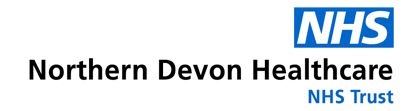 OUTPATIENT THERAPY REFERRAL FORMIs the referral for?     Physiotherapy  	Occupational Therapy    Both  Has the patient been referred for the same complaint within the last 6 months?     Yes/NoIs the patient currently off work due to their symptoms?    Yes/NoIs the patient unable to care for a dependent due to their current symptoms?    Yes/NoHave any other referrals to other services been made for this same complaint?    Yes/NoDoes the patient require an interpreter?   Yes/NoIs the patient currently pregnant?      Yes/NoPatient Surname<Patient Name>Patient Title<Patient Name>Date of Birth<Date of Birth>Forename(s)<Patient Name>Gender<Gender>Ethnicity<Ethnicity>Address (inc Postcode)<Patient Address>Address (inc Postcode)<Patient Address>NHS No<NHS number>UBRNPreferred Tel No<Patient Contact Details>Tel Home<Patient Contact Details>Tel Mob<Patient Contact Details>Patient email<Patient Contact Details><Patient Contact Details><Patient Contact Details><Patient Contact Details><Patient Contact Details>Referring GP<GP Name><GP Name><GP Name><GP Name><GP Name>Practice Name and address<Organisation Address><Organisation Address><Organisation Address><Organisation Address><Organisation Address>Practice Tel No<Organisation Details><Organisation Details><Organisation Details><Organisation Details><Organisation Details>Details of main complaint (include nature, onset of symptoms, severity, first episode or recurrent management to date etc)Please give detailsPlease give details of any relevant investigationsMedications  (Please list or attach current medications if possible)<Medication(table)>Any other relevant information?